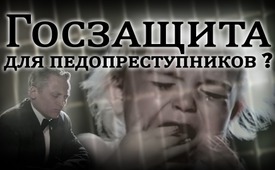 Госзащита для педопреступников?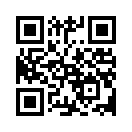 Американская писательница Кэтти О. Брайен описывает, как она и её малолетняя дочь были подвержены самым извращённым формам сексуального насилия такими высшими политиками в США, как Форд, Рейган, Буш, Чейни и Клинтоны. Несмотря на множество доказательств, расследование было прекращено из соображений «национальной безопасности».
И в Европе нити педопреступности также тянутся в высшие круги политики, прокуратуры и королевских домов. Кто здесь препятствует правосудию раскрыть дело?Американская писательница Кэтти О. Брайен в своей книге «Trance: Formation of America» описывает, как она и её малолетняя дочь были подвержены самым извращённым формам сексуального насилия такими высшими политиками в США, как Форд, Рейган, Буш, Чейни и Клинтоны. При помощи опубликованных подробностей она надеялась добиться судебного преследования своих мучителей, но напрасно. Несмотря на множество доказательств, расследование было прекращено из-за соображений «национальной безопасности».
В Европе нити педопреступности также тянутся в высшие круги политики, прокуратуры и королевских домов. 
Когда в 2005 году в Саксонии разразился т. н. педо-скандал «Заксензумпф», то тогдашний министр внутренних дел Томас де Мизьер мешал расследованию, а затем и вовсе закрыл его.  
«Заксензумпф» – это еще не полностью раскрытое дело с участием высокопоставленных личностей в Саксонии среди прочего по принуждению к проституции малолетних. 
За использование служебного положения в целях создания препятствия в исполнении правосудия, т. к. исчезли следственные дела со списками высокопоставленных юристов и политиков, на него подали обвинительное заявление. Подача обвинения против Томаса де Мизьера не повлекла за собой никаких последствий, напротив: он даже был повышен в должности и позже назначен федеральным министром внутренних дел всей страны.
Таким образом, кажется, что и в Европе вместо того, чтобы защищать детей, из соображений «национальной безопасности» покрываются связанные между собой высокопоставленные педофилы.  
Ввиду приведенных в наших передачах педопреступлений, будь то в политике, бизнесе или в королевских домах, «Klagemauer.tv» задает вопросы от имени народа и бесчисленных жертв: 
почему вы стали полицейскими, прокурорами и судьями? Как вы могли, получая заработную плату от государства, заключить договор о защите населения, а теперь так подло подвести свой народ? Вы боретесь с ежедневными пустяками, но пренебрегаете истинным призванием! Вы, остаток лояльных к народу сил безопасности, объединяйтесь и положите конец этому злоупотреблению властью! Это ваш час! Тот, кто занимает такой важный пост как вы и в решающий час оставляет свой народ в опасности, заслуживает такого же наказания, как дезертир на войне, который бросает своих друзей и беззащитных предаёт врагу. Одно, однако, ясно: рано или поздно будет создан народный суд, который и рассчитается со всеми предателями, или, говоря словами Рональда Бернарда, сказанными в интервью: «Объединяйтесь, объединяйтесь, собирайтесь, и эта вся дерьмовая история исчезнет»!от ulh.Источники:www.wahrheitssuche.org/cathy.html
www.youtube.com/watch?v=Rwz_iZika-4
www.youtube.com/watch?v=2oLrmyftOCs(min 46:14 bis min 50:37)Может быть вас тоже интересует:---Kla.TV – Другие новости ... свободные – независимые – без цензуры ...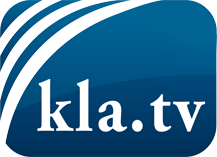 О чем СМИ не должны молчать ...Мало слышанное от народа, для народа...регулярные новости на www.kla.tv/ruОставайтесь с нами!Бесплатную рассылку новостей по электронной почте
Вы можете получить по ссылке www.kla.tv/abo-ruИнструкция по безопасности:Несогласные голоса, к сожалению, все снова подвергаются цензуре и подавлению. До тех пор, пока мы не будем сообщать в соответствии с интересами и идеологией системной прессы, мы всегда должны ожидать, что будут искать предлоги, чтобы заблокировать или навредить Kla.TV.Поэтому объединитесь сегодня в сеть независимо от интернета!
Нажмите здесь: www.kla.tv/vernetzung&lang=ruЛицензия:    Creative Commons License с указанием названия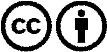 Распространение и переработка желательно с указанием названия! При этом материал не может быть представлен вне контекста. Учреждения, финансируемые за счет государственных средств, не могут пользоваться ими без консультации. Нарушения могут преследоваться по закону.